Jan 2013 Q7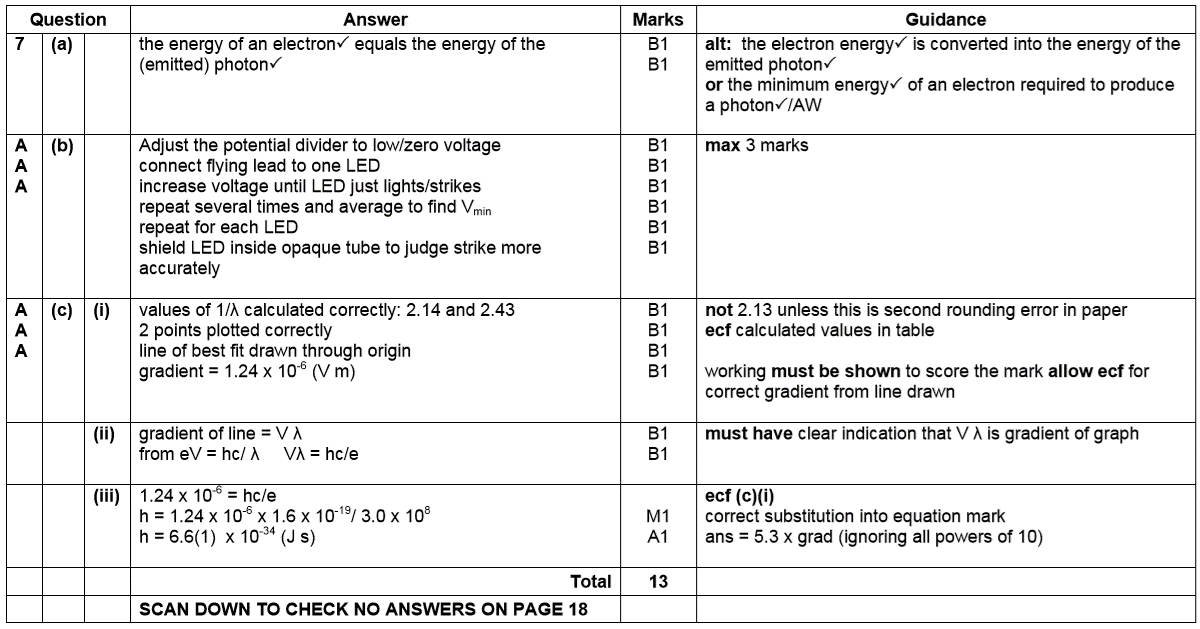 June 2013 Q6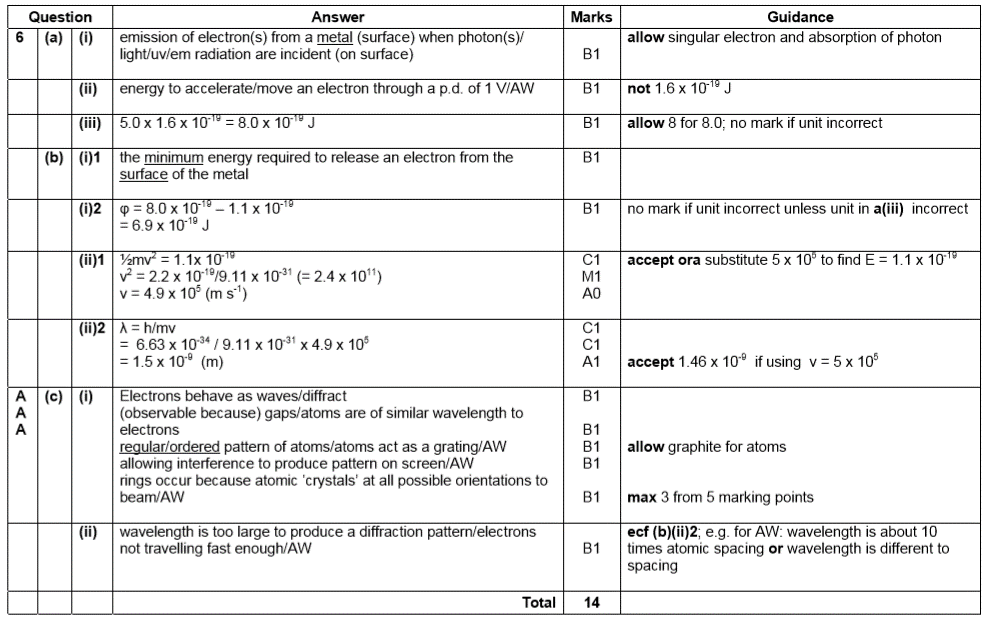 June 2014 Q8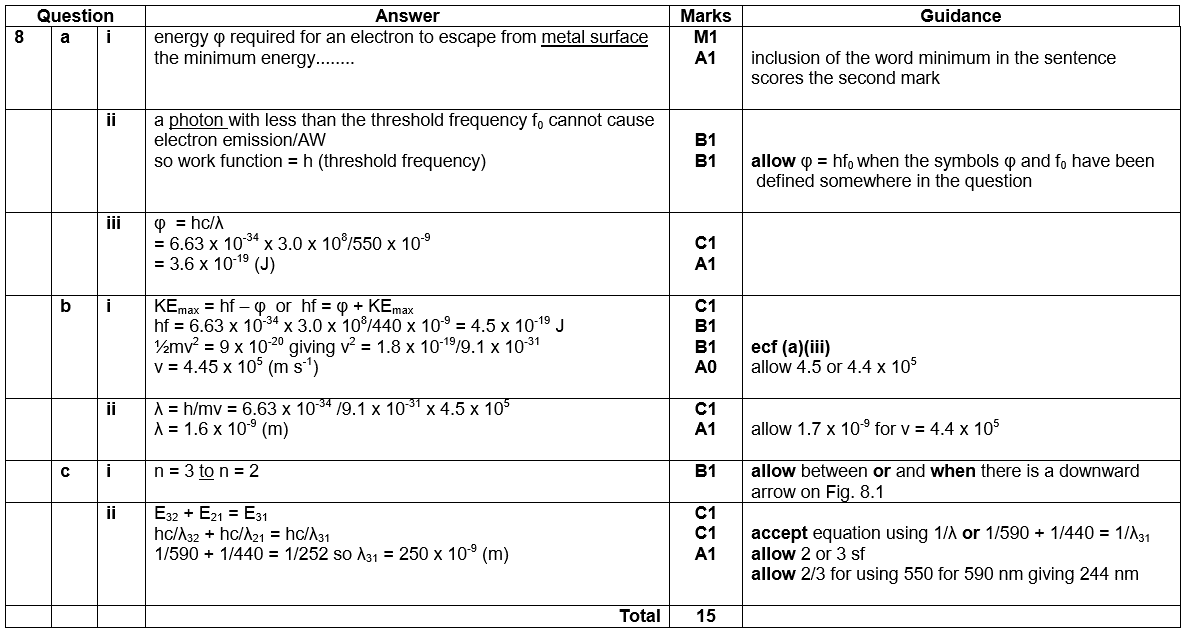 June 2015 Q6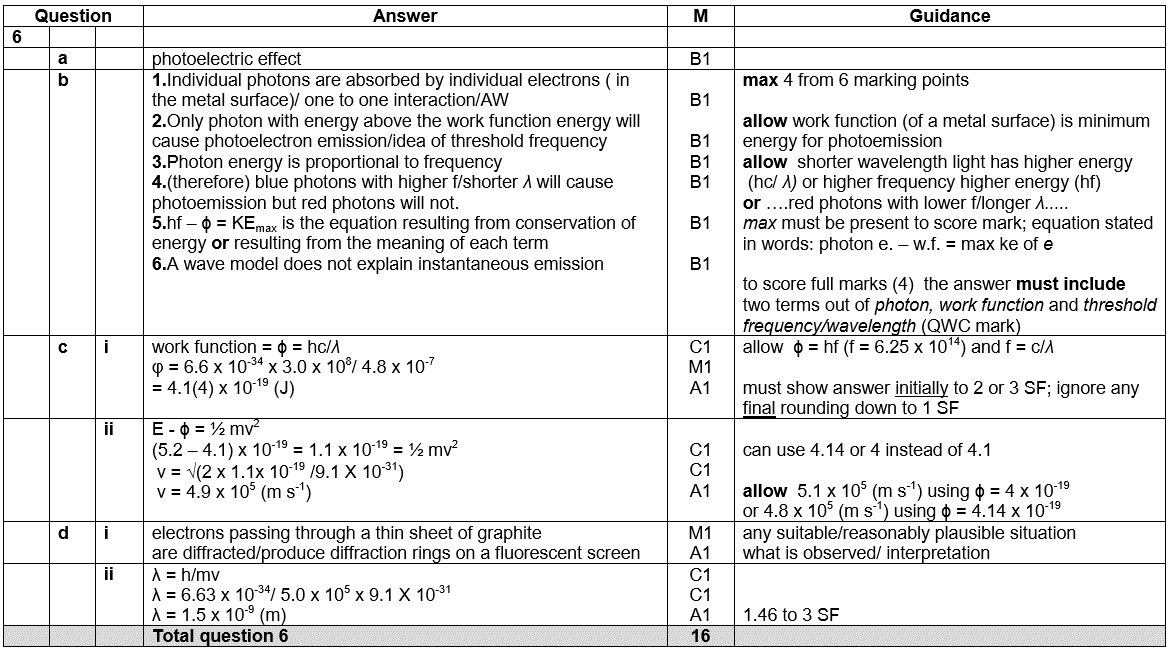 June 2016 Q6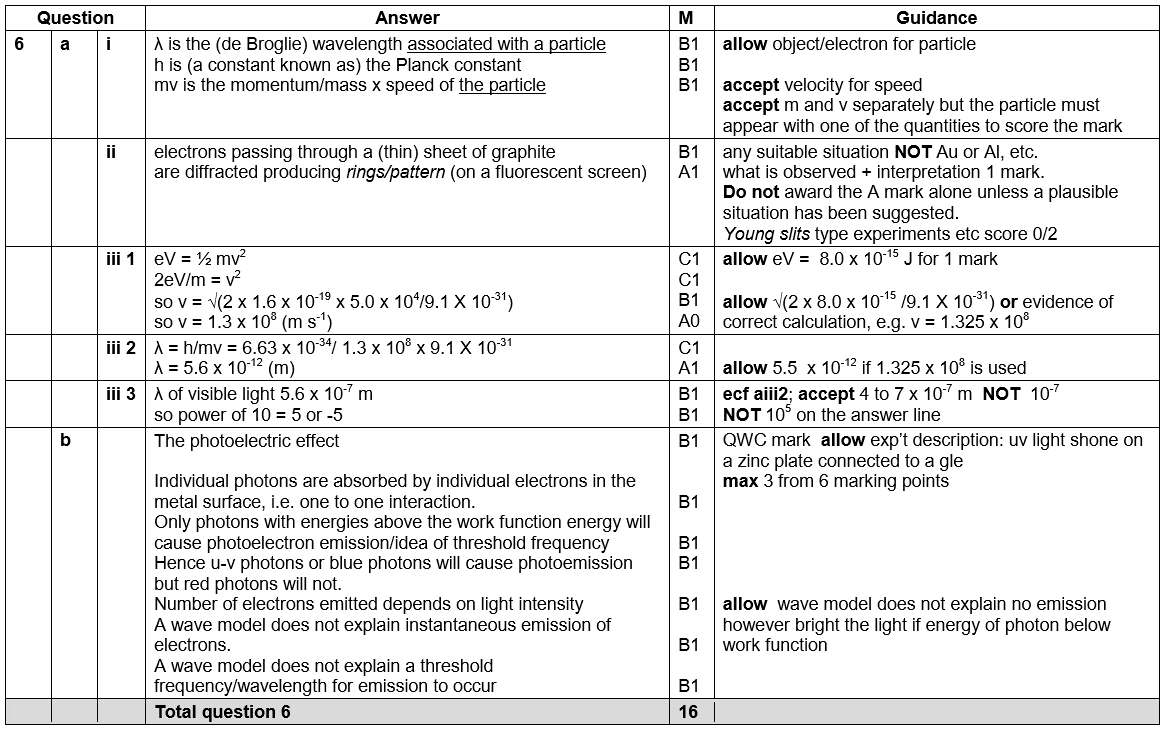 